SG Hamburg-Nordc/o Malte LanghoffIm Winkel 822869 SchenefeldDeutschlandANMELDUNGper Post, per E-Mail: turniere@sg-hamburg-nord.de oder per Fax: 040 / 84 00 25 40Hiermit melden wir nachfolgende Mannschaft/en zum Junior-Cup 2019 am 25./26. Mai 2019 verbindlich an:Wir bitten um eine Anmeldebestätigung und die Übermittlung/Zusendung der Bankverbindung an: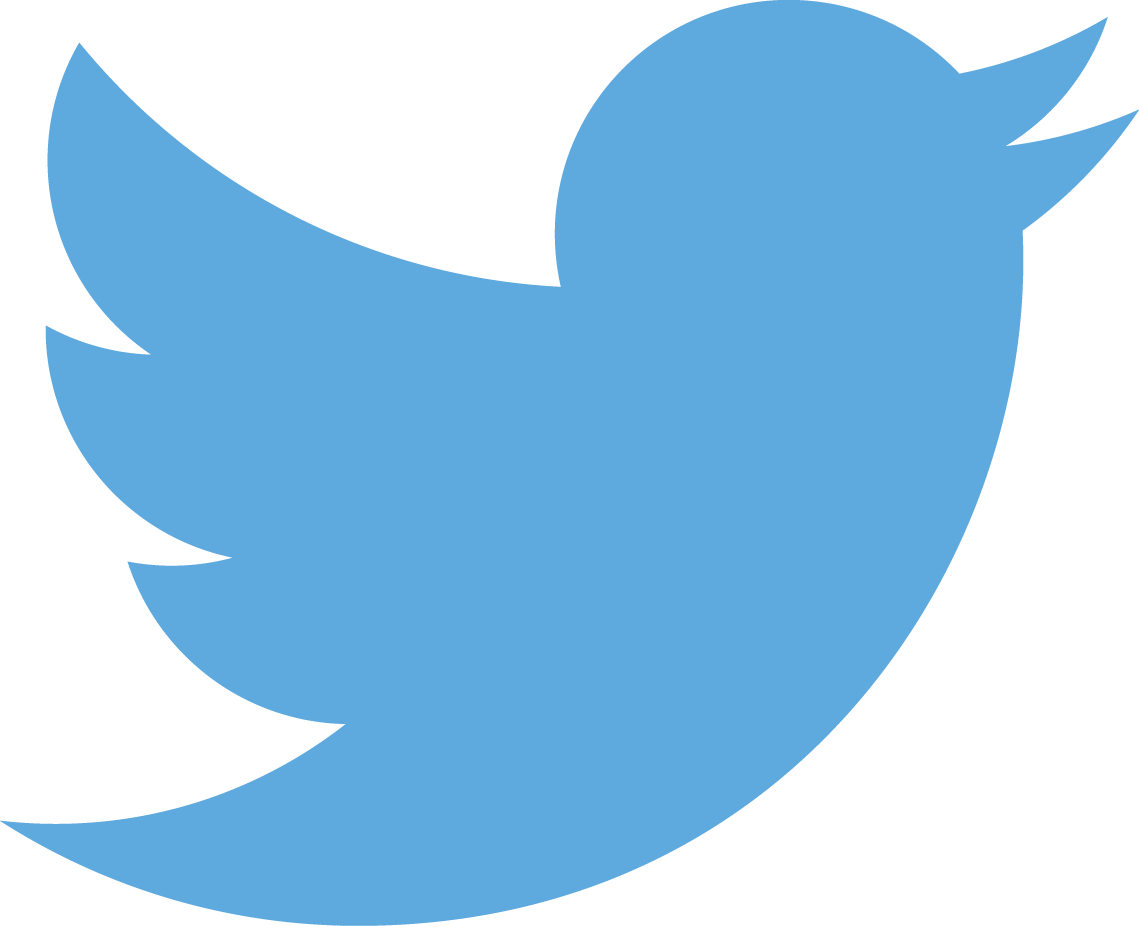 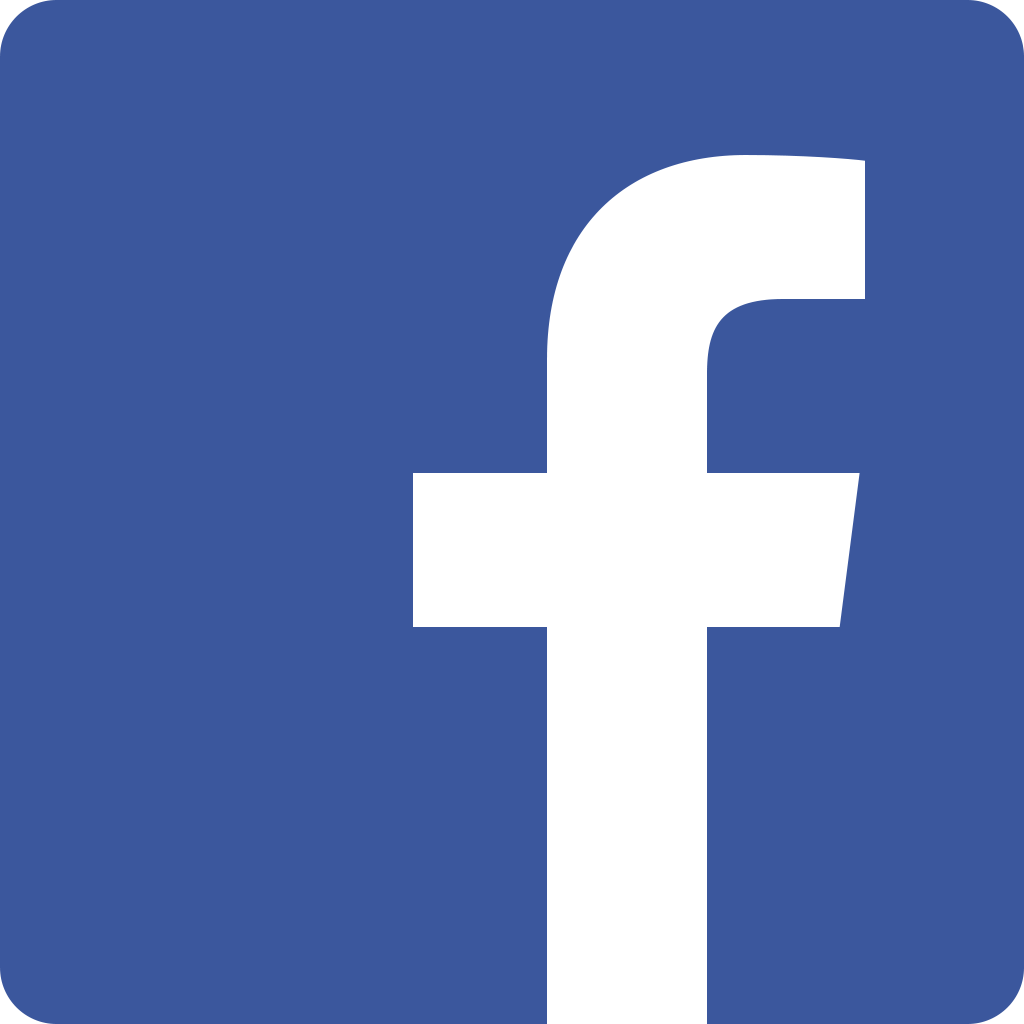 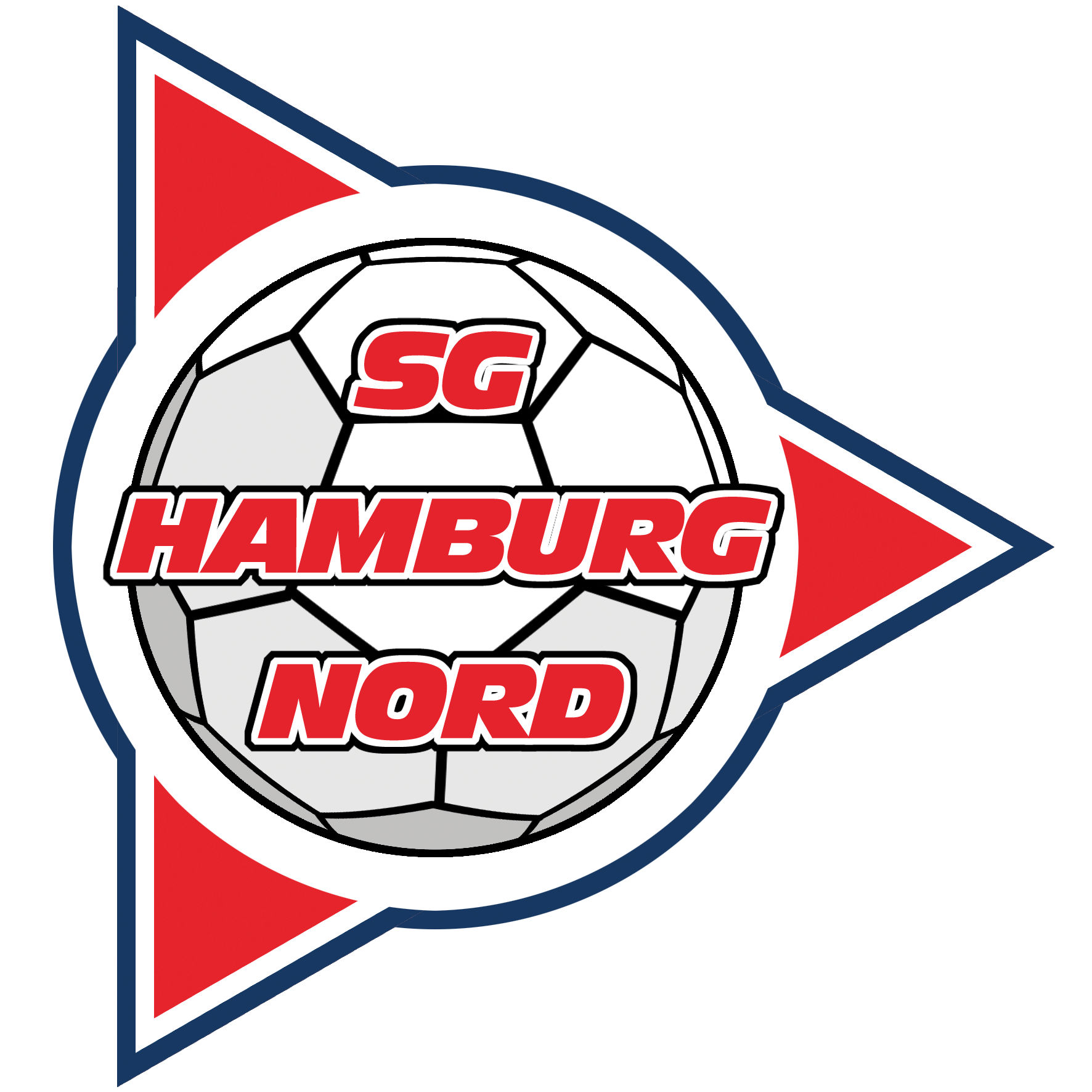 weibl. Jugend:Anzahl A-Pokal:Anzahl B-Pokal:männl. Jugend:Anzahl A-Pokal:Anzahl B-Pokal:wMinis (ab Jg. 2011)mMinis (ab Jg. 2011)wE-Jugend (Jg. 2009/2010)mE-Jugend (Jg. 2009/2010)wD-Jugend (Jg. 2007/2008)mD-Jugend (Jg. 2007/2008)wC-Jugend (Jg. 2005/2006)mC-Jugend (Jg. 2005/2006)wB-Jugend (Jg. 2003/2004)mB-Jugend (Jg. 2003/2004)wA-Jugend (Jg. 2001/2002)mA-Jugend (Jg. 2001/2002)VereinsnameAnsprechpartnerStraße / HausnummerPostleitzahl / Orte-MailadresseTelefonnummerBankverbindung für die Rücküberweisung der Kaution:Bankverbindung für die Rücküberweisung der Kaution:Bankverbindung für die Rücküberweisung der Kaution:KontoinhaberKreditinstitutIBAN